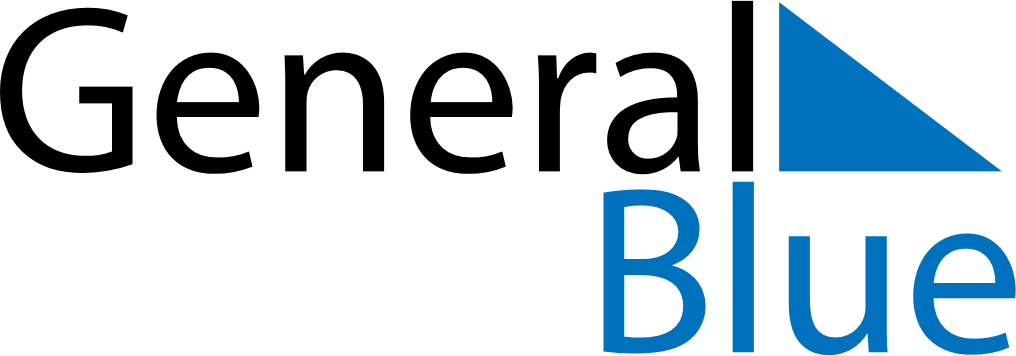 February 2024February 2024February 2024February 2024February 2024February 2024Pavlodar, KazakhstanPavlodar, KazakhstanPavlodar, KazakhstanPavlodar, KazakhstanPavlodar, KazakhstanPavlodar, KazakhstanSunday Monday Tuesday Wednesday Thursday Friday Saturday 1 2 3 Sunrise: 8:34 AM Sunset: 5:36 PM Daylight: 9 hours and 2 minutes. Sunrise: 8:32 AM Sunset: 5:38 PM Daylight: 9 hours and 5 minutes. Sunrise: 8:31 AM Sunset: 5:40 PM Daylight: 9 hours and 9 minutes. 4 5 6 7 8 9 10 Sunrise: 8:29 AM Sunset: 5:42 PM Daylight: 9 hours and 12 minutes. Sunrise: 8:27 AM Sunset: 5:44 PM Daylight: 9 hours and 16 minutes. Sunrise: 8:26 AM Sunset: 5:46 PM Daylight: 9 hours and 19 minutes. Sunrise: 8:24 AM Sunset: 5:47 PM Daylight: 9 hours and 23 minutes. Sunrise: 8:22 AM Sunset: 5:49 PM Daylight: 9 hours and 27 minutes. Sunrise: 8:20 AM Sunset: 5:51 PM Daylight: 9 hours and 30 minutes. Sunrise: 8:19 AM Sunset: 5:53 PM Daylight: 9 hours and 34 minutes. 11 12 13 14 15 16 17 Sunrise: 8:17 AM Sunset: 5:55 PM Daylight: 9 hours and 38 minutes. Sunrise: 8:15 AM Sunset: 5:57 PM Daylight: 9 hours and 42 minutes. Sunrise: 8:13 AM Sunset: 5:59 PM Daylight: 9 hours and 45 minutes. Sunrise: 8:11 AM Sunset: 6:01 PM Daylight: 9 hours and 49 minutes. Sunrise: 8:09 AM Sunset: 6:03 PM Daylight: 9 hours and 53 minutes. Sunrise: 8:07 AM Sunset: 6:04 PM Daylight: 9 hours and 57 minutes. Sunrise: 8:05 AM Sunset: 6:06 PM Daylight: 10 hours and 1 minute. 18 19 20 21 22 23 24 Sunrise: 8:03 AM Sunset: 6:08 PM Daylight: 10 hours and 5 minutes. Sunrise: 8:01 AM Sunset: 6:10 PM Daylight: 10 hours and 9 minutes. Sunrise: 7:59 AM Sunset: 6:12 PM Daylight: 10 hours and 13 minutes. Sunrise: 7:57 AM Sunset: 6:14 PM Daylight: 10 hours and 16 minutes. Sunrise: 7:55 AM Sunset: 6:16 PM Daylight: 10 hours and 20 minutes. Sunrise: 7:53 AM Sunset: 6:18 PM Daylight: 10 hours and 24 minutes. Sunrise: 7:51 AM Sunset: 6:19 PM Daylight: 10 hours and 28 minutes. 25 26 27 28 29 Sunrise: 7:48 AM Sunset: 6:21 PM Daylight: 10 hours and 32 minutes. Sunrise: 7:46 AM Sunset: 6:23 PM Daylight: 10 hours and 36 minutes. Sunrise: 7:44 AM Sunset: 6:25 PM Daylight: 10 hours and 40 minutes. Sunrise: 7:42 AM Sunset: 6:27 PM Daylight: 10 hours and 44 minutes. Sunrise: 7:40 AM Sunset: 6:29 PM Daylight: 10 hours and 48 minutes. 